Early Literacy Grant (ELG) Application Outline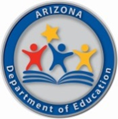 The purpose of the document is to serve as a resource for eligible schools who are applying for the Early Literacy Grant. This application outline can assist schools with drafting responses to application questions prior to entering and submitting them through the online application. LEA InformationSchool NameSchool District or CharterEarly Literacy Grant Contact(s) Information End of Year Student Enrollment Number for the 2016-2017 Academic YearKindergartenFirst GradeSecond GradeThird GradeEarly Literacy Grant NarrativePlease state measurable achievement goals to increase reading proficiency. It is required for an LEA to have a minimum of one goal, but additional goals may be included. Detail how proposed funded activities consist of evidenced-based strategies and interventions to improve reading proficiency in kindergarten programs and grades one, two and three; or detail how proposed funded activities consist of full day kindergarten structured to increase reading proficiency.Evidence-based strategiesSource of evidence-based strategiesIn what ways does this intervention improve reading proficiency in grades Kindergarten through third?What measure(s) will be used to demonstrate progress toward the goals? Please include the names of assessments or other items relevant to demonstrating progress. Include an estimated budget of the requested funding, based upon enrollment numbers in school year 2016-2017, that demonstrates the request supplements rather than supplants funding under A.R.S. §15-211.List the proposed dollar amount to be expended in each category. PersonnelAssessmentInstructional Materials Professional DevelopmentOther 